TRƯỜNG ĐẠI HỌC VĂN LANGKHOA: Kỹ thuật cơ điện và máy tínhĐỀ THI KẾT THÚC HỌC PHẦNHọc kỳ 3, năm học 2021 - 2022Mã học phần: 71MECA30013Tên học phần: Vẽ kỹ thuật Mã nhóm lớp học phần: 213_71MECA30013_01Thời gian làm bài (phút/ngày): 7 ngàyHình thức thi: Bài tập lớnCách thức nộp bài (Giảng viên ghi rõ yêu cầu):- Upload file bài làm (pdf,dwg (file Autocad));Đề bài: 1. Vật lắp bánh xe gồm than A có vật liệu là gang xám GX15-32, Bạc bằng đồng thau (BCuSn2) được lắp vào bánh xe C bằng thép C45 có lắp ghép  với bạc và bạc có lắp ghép với bánh xe. Vòng đệm 8 TCVN 2061-77 và Đai ốc M8 TCVN 1905-76.  Sinh viên thực hiện bản vẽ lắp của bánh xe 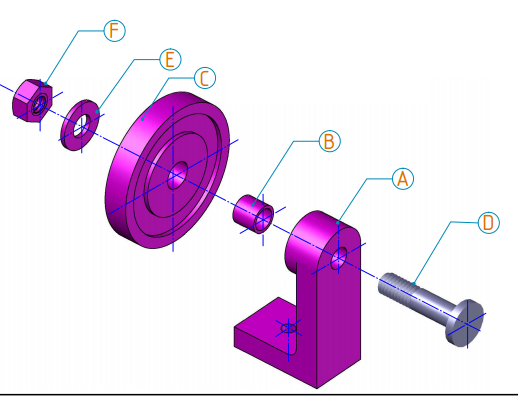 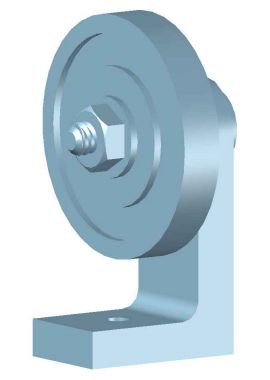 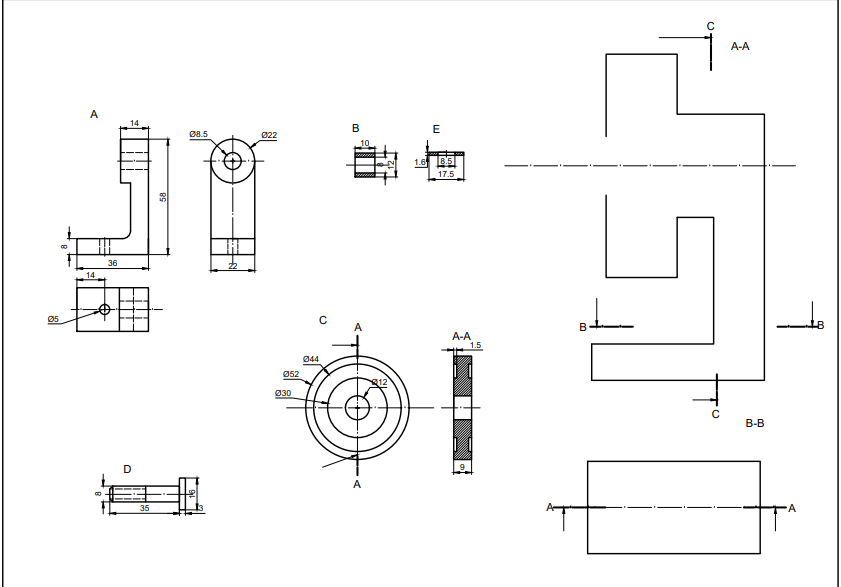 2. Vẽ quy ước bánh răng trụ răng thẳng theo bôc thăm các đề sau: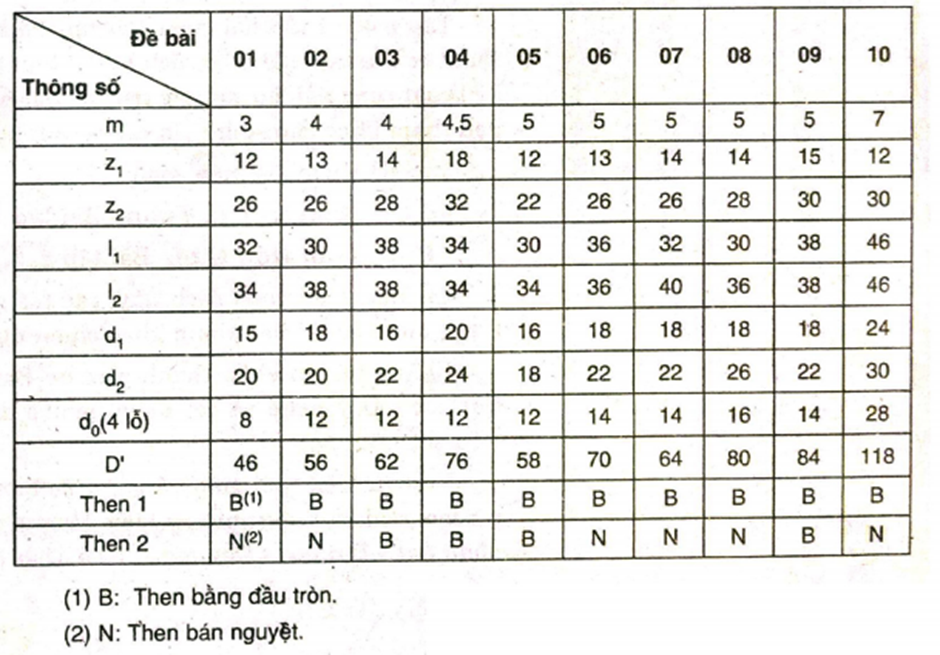 Hướng dẫn sinh viên trình bày: Phần bản vẽ lắp:Định dạng bản vẽ theo TCVN (layer, linetype, text style, dimension style)Khung bản vẽ A3, khung tênBản vẽ lắp của bánh xe từ các chi tiết có hình biễu diễn đã choGhi kích thước và các yêu cầu kỹ thuậtGhi chú dẫn chi tiết và lập bản kêVẽ bánh răng trụ răng thẳng: Vẽ theo đề đã bốc thămSinh viên nộp bài gồm 1 file PDF các bản vẽ và 1 file AutocadTiêu chí chấm điểm Phần bản vẽ lắp 7đĐịnh dạng bản vẽ theo TCVN (layer, linetype, text style, dimension style) (0.5đ)Khung bản vẽ A3, khung tên (0.5đ)Bản vẽ lắp của bánh xe từ các chi tiết có hình biễu diễn đã cho+ Hoàn chỉnh hình cắt toàn bộ A-A theo hướng chiếu đứng (3đ)+ Hoàn tất hình chiếu toàn bộ B-B theo hướng chiếu bằng (0.5đ)+ Hoàn chỉnh hình cắt bán phần C-C theo hướng chiếu cạnh (1đ)Ghi kích thước và các yêu cầu kỹ thuật (1đ)Ghi chú dẫn chi tiết và lập bản kê (1đ)Phần bánh răng trụ răng thẳng 3đHoàn vẽ 2 bánh răng ăn khớp 1đVẽ chi tiết riêng từng bánh 1 đGhi đầy đủ kích thước đúng yêu cầu kỹ thuật 1đNgày biên soạn: 25/06/2022Giảng viên biên soạn đề thi: 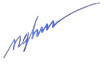 Ngô Thị HoaNgày kiểm duyệt:Trưởng (Phó) Khoa/Bộ môn kiểm duyệt đề thi: 